ДУМА КРАСНОСЕЛЬКУПСКОГО РАЙОНА  РЕШЕНИЕ   «22» августа 2023 г.     						                                   № 217с. КрасноселькупОб утверждении номенклатуры дел Думы Красноселькупского районаВ соответствии с Федеральным законом от 22.10.2004 № 125-ФЗ «Об архивном деле в Российской Федерации», приказом службы по делам архивов автономного округа от 01.11.2022 № 75-О «Об утверждении Порядка составления номенклатуры дел и типовой  номенклатуры дел органов государственной власти Ямало-Ненецкого  автономного округа, иных государственных органов Ямало-Ненецкого  автономного округа и подведомственных им государственных организаций  Ямало-Ненецкого автономного округа, использующих региональную систему  электронного документооборота Ямало-Ненецкого автономного округа», в целях совершенствования и повышения эффективности документационного обеспечения, в том числе с использованием региональной межведомственной системы электронного документооборота Ямало-Ненецкого автономного округа, снижения организационно-технических затрат на его осуществление, в целях унификации и оптимизации процедур делопроизводства, Дума Красноселькупского района решила:1. Утвердить номенклатуру дел Думы Красноселькупского района.2. Опубликовать настоящее решение в газете «Северный край» и разместить на официальном сайте муниципального округа Красноселькупский район Ямало-Ненецкого автономного округа. 3. Настоящее решение вступает в силу со дня его официального опубликования.Председатель Думы Красноселькупского района 							      О.Г. Титова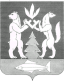 